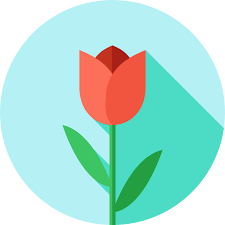 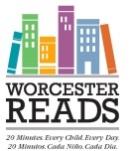 SunMonTuesWedThursFriSatSunMonTuesWedThursFriSatMultiple Meaning Monday: How many meanings can you think of for each word?Multiple Meaning Monday: How many meanings can you think of for each word?SPRING TIME!3/3Analyze To inspect something in great detail3/4Narrate Give a spoken account of3/ 5Exaggerate Represent as being larger, better, or worse than really is 3/6Oblivious Not aware of what is happening around one3/7CitizenA person of a state or country 3/8Construct MultipleMeaning Monday3/9Obedient  Following rules or requests 3/10Massive Very big3/11QuoteMultipleMeaningMonday3/12Conclusion The end of an event or process3/13PersuadeFor bugs to gather together3/14CopeTo deal with something difficult 3/15DimensionMultipleMeaningMonday3/16Frequent Occurring often 3/17Peculiar Strange or unusual 3/18CalculateTo determine something in math3/19LoftyTowering, imposing or majestic  3/20EncourageTo give support and confidence 3/21Appropriate Socially acceptable 3/22Benefit MultipleMeaningMonday3/23OriginThe place or point where something begins3/24AnticipateTo expect or predict something3/25Obstacle A longer distance3/26Civilization The most advanced stage of human organization 3/27FerociousViolent, fierce, or cruel3/28ContrastBeing different from something else3/29Exhaust MultipleMeaningMonday 3/30Artifact An object of cultural or historical interest3/31TransferMove from one place to another 4/1ViolateTo fail to follow a rule  4/2Continuous Without interruption  4/3Adapt To make usable for another purpose4/4IrrigateSupply water to help growth4/5ViewpointMultipleMeaningMonday4/6Extensive Covering an large area4/7Plummet To drop or fall with high speed 4/8Extend To hold something out toward someone4/9Ample More than enough 4/10Clarity The quality of being clear  4/11IgniteTo catch fire l 4/12Factor MultipleMeaningMonday4/13GenuineTruly what something is said to be  4/14HypothesisA suggested solution for something unexplained4/15DenseClosely compacted in substance4/16EvolveTo develop slowly 4/17EerieStrange and frightening; spooky4/18HabitA regular tendency 4/19Frequency MultipleMeaningMonday4/20IngeniousClever, inventive, creative4/21Jovial Cheerful and friendly 3/22ContributeTo add something4/23Soothe  Gently calm 4/24Rural Relating to the country side 4/25Solar Relating to the sun 4/26Dwell MultipleMeaningMonday4/27TraitA property or feature which defines a person4/28UniqueUnlike any other, special  4/29VowA  promise  4/30TerrainA stretch of land5/1OnsetThe beginning of something  5/2EffectA change due to a consequence of another action5/3Sanctuary MultipleMeaningMonday5/4EludeTo escape or evade  5/5ParaphraseTo summarize shortly 5/6Excel To do very well 5/7Apparel Clothing 5/8Leeway The amount of freedom to act available  